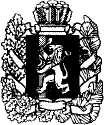 АДМИНИСТРАЦИЯ МАНСКОГО РАЙОНА КРАСНОЯРСКОГО КРАЯПОСТАНОВЛЕНИЕ                                          №1290
Об утверждении порядка проведения конкурса на право заключения договора об организации регулярных пассажирских перевозок автомобильным транспортом по муниципальному маршруту Манского района Красноярского края В соответствии с Федеральным законом от 10.12.1995 N 196-ФЗ "О безопасности дорожного движения", Законом Красноярского края от 09.12.2010 N 11-5424 "О транспортном обслуживании населения в Красноярском крае" в целях повышения безопасности дорожного движения, руководствуясь п.1ст.33 Устава Манского района, администрация Манского района ПОСТАНОВЛЯЕТ:           1. Утвердить Порядок проведения конкурса на право заключения договора об организации регулярных пассажирских перевозок автомобильным транспортом по муниципальному маршруту Манского района Красноярского края согласно приложению N 1.2. Утвердить типовой договор об организации регулярных пассажирских перевозок автомобильным транспортом по муниципальному маршруту согласно приложению N 2.3. Опубликовать Постановление в "Ведомостях Манского района".4. Постановление вступает в силу после его официального опубликования.И.о. руководителя администрации района                                Ш.М. Арсамаков Приложение №1 к постановлению администрации района               № 1290 от 26.11.2014г.Порядокпроведения конкурса на право заключения договораоб организации регулярных пассажирских перевозокавтомобильным транспортом по  муниципальным маршрутам Манского района Красноярского края1. Общие положения1.1. Настоящий Порядок проведения конкурсов на право заключения договоров об организации регулярных пассажирских перевозок автомобильным транспортом по муниципальным маршрутам Манского района в Красноярского края (далее - Порядок) разработан в соответствии со статьями 6, 21 Федерального закона от 10.12.1995 N 196-ФЗ "О безопасности дорожного движения", статьями 5, 8 Закона Красноярского края от 09.12.2010 N 11-5424 "О транспортном обслуживании населения в Красноярском крае" и определяет процедуру привлечения перевозчиков к выполнению пассажирских перевозок автомобильным транспортом по муниципальным маршрутам Манского района Красноярского края по результатам конкурса.1.2. В целях настоящего Порядка используются следующие основные понятия:программа перевозок - план перевозок пассажиров по одному или нескольким муниципальным маршрутам с указанием необходимых провозных возможностей, количества рейсов или интервалов движения с подразделением по периодам суток и/или дням недели, сезонам (один маршрут может быть включен в несколько программ перевозок);провозные возможности - количество подвижного состава, необходимое для выполнения определенной программы перевозок;свободные провозные возможности - количество подвижного состава, не занятого на обслуживании муниципальных, пригородных и межмуниципальных маршрутах автомобильного транспорта;профильное образование - квалификация специалиста юридического лица или индивидуального предпринимателя, определяющаяся знаниями и опытом, необходимыми для организации и осуществления пассажирских автомобильных перевозок в соответствующем виде сообщения, обеспечения требуемого уровня технического состояния подвижного состава, безопасности движения, соблюдения природоохранных норм, техники безопасности и охраны труда на автомобильном транспорте.1.3. Привлечение перевозчиков к выполнению регулярных пассажирских перевозок автомобильным транспортом по муниципальному маршруту Манского района Красноярского края осуществляется на основании договора об организации пассажирских перевозок (далее - договор), заключенного:по результатам открытого конкурса на право заключения договора (далее - конкурс).1.4. Основными принципами конкурсного отбора являются: создание равных условий для всех участников конкурсного отбора, объективность оценки, единство требований и гласность при подведении итогов.1.5. Организатором конкурса является администрация Манского района или иной уполномоченный ею орган (далее - организатор конкурса), к полномочиям которого относятся:разработка, утверждение и размещение (публикация) конкурсной документации;формирование лотов с учетом соблюдения требований Федерального закона от 26.07.2006 N 135-ФЗ "О защите конкуренции";разработка и опубликование извещения о проведении конкурса;утверждение протокола об определении победителя конкурса;опубликование протоколов конкурсной комиссии;заключение договоров;ведение и публикация реестра договоров;ведение и публикация реестра недобросовестных перевозчиков - поставщиков транспортных услуг.2. Конкурсная комиссия2.1. Для проведения конкурса организатор конкурса формирует конкурсную комиссию (далее - комиссия).2.2. Комиссия является постоянно действующим коллегиальным органом.2.3. Комиссия осуществляет:вскрытие конвертов с заявлениями на участие в конкурсе,отбор участников конкурса,рассмотрение, оценку и сопоставление заявлений на участие в конкурсе,определение победителя конкурса,ведение протокола вскрытия конвертов с заявлениями на участие в конкурсе, протокола рассмотрения заявлений на участие в конкурсе, протокола оценки и сопоставления заявлений на участие в конкурсе.2.4. В состав комиссии входят председатель, заместитель председателя, секретарь, члены комиссии.2.5. Председатель комиссии:руководит деятельностью комиссии;председательствует на заседаниях комиссии;организует и планирует деятельность комиссии;проводит заседания комиссии;объявляет победителя конкурса;подписывает протокол комиссии.2.6. Заместитель председателя комиссии осуществляет по поручению председателя комиссии отдельные его полномочия и замещает председателя комиссии в случае его отсутствия или невозможности осуществления им своих полномочий.2.7. Секретарь комиссии:ведет протоколы заседания комиссии;организует документооборот комиссии;извещает членов комиссии о времени и месте заседания комиссии, повестке заседания комиссии;оформляет протоколы заседаний комиссии.2.8. Комиссия правомочна принимать решения, если на заседании присутствует не менее 3/4 от общего числа ее состава.2.9. Решение комиссии принимается простым большинством голосов членов комиссии, присутствующих на заседании. При голосовании каждый член комиссии имеет один голос. При равенстве голосов членов комиссии голос председательствующего является решающим.Решение комиссии оформляется протоколом, который подписывается председателем, заместителем председателя, секретарем и другими членами комиссии, присутствовавшими на заседании комиссии.2.10. В целях установления достоверности представленных претендентом на участие в конкурсе документов, а также оценки и сопоставления заявлений на участие в конкурсе в соответствии с системой оценки по критериям отбора комиссия вправе запросить у любых лиц, общественных объединений, государственных органов и органов местного самоуправления, выдавших соответствующие документы, дополнительные документы и сведения в письменной форме.3. Организация проведения конкурса3.1. Предметом конкурса является право на заключение договора об организации регулярных пассажирских перевозок автомобильным транспортом по муниципальным маршрутам Манского района Красноярского края (далее - маршрут) в соответствии с программой перевозок.3.2. Организатор конкурса разрабатывает и утверждает конкурсную документацию, в которую входят:а) указание на место, даты начала и окончания подачи заявлений, вскрытия конвертов с заявлениями, рассмотрения заявлений;б) наименование и местонахождение организатора конкурса;в) лот (ы) с описанием программы перевозок, требованиями к категории, классу, вместимости и оборудованию транспортных средств;г) форма заявления на участие в конкурсе.3.3. К заявлению на участию в конкурсе прикладывается пакет документов, состоящий из двух частей (обязательной и дополнительной).3.3.1. Претендент на участие в конкурсе обязан представить следующие документы:а) заявление на участие в конкурсе по форме и содержанию, установленным конкурсной документацией;б) копию документа, подтверждающего полномочия лица на осуществление действий от имени участника конкурса - юридического лица (копия решения о назначении или об избрании либо приказа о назначении физического лица на должность, в соответствии с которым такое физическое лицо обладает правом действовать от имени участника конкурса без доверенности (далее - руководитель). В случае если от имени участника конкурса действует иное лицо, заявление на участие в конкурсе должно содержать также доверенность на осуществление действий от имени участника конкурса, заверенную печатью участника конкурса и подписанную руководителем участника конкурса (для юридических лиц) или уполномоченным этим руководителем лицом, либо нотариально заверенную копию такой доверенности. В случае если указанная доверенность подписана лицом, уполномоченным руководителем участника конкурса, заявление на участие в конкурсе должно содержать также документ, подтверждающий полномочия такого лица;в) список предлагаемого для обслуживания подвижного состава, заявленного на участие в конкурсе, с приложением копий свидетельств о регистрации транспортных средств, документов, подтверждающих принадлежность транспортных средств участнику конкурса на праве собственности или ином законном праве, а также расчетом свободных провозных возможностей;г) копии талонов технического осмотра транспортных средств;д) копии одобрения типа транспортного средства или экспертное заключение, выданное организацией, аккредитованной в установленном порядке в системе сертификации, зарегистрированной Федеральным агентством по техническому регулированию и метрологии в едином реестре систем добровольной сертификации;е) список водителей, допущенных к управлению заявленными транспортными средствами, с приложением копий трудовых книжек (трудовых договоров) и водительских удостоверений, с подтверждением согласия работников на обработку персональных данных;ж) расчет свободных провозных возможностей с приложением списка подвижного состава и списка обслуживаемых маршрутов, утвержденный руководителем юридического лица или индивидуальным предпринимателем.3.3.2. В целях оценки и сопоставления заявлений на участие в конкурсе в соответствии с системой оценки по критериям отбора претендент на участие в конкурсе вправе представить следующие документы:а) справка о комплектации транспортного средства, выданная официальным представителем завода-изготовителя транспортного средства, или экспертное заключение о комплектации транспортного средства, выданное организацией, аккредитованной в установленном порядке в системе сертификации, зарегистрированной Федеральным агентством по техническому регулированию и метрологии в едином реестре систем добровольной сертификации (далее - аккредитованная организация);б) справка поставщика оборудования глобальной навигационной спутниковой системы ГЛОНАСС;в) копии паспортов транспортных средств или справка от организации, выполнившей капитальный ремонт транспортного средства;г) копия сертификата на техническое обслуживание и ремонт автомототранспортных средств, выданного аккредитованной организацией;д) копия договора на техническое обслуживание и ремонт транспортных средств;е) копия договора аренды земельного участка, предназначенного для хранения транспортных средств;ж) копия сертификата на выполнение услуг (работ) пассажирского автомобильного транспорта, выданного аккредитованной организацией;з) копия свидетельств о проведении государственного метрологического контроля (поверки) тахографов;и) предложение о размере пассажирских тарифов, подтвержденное расчетом себестоимости перевозок, прогнозом объемов перевозок и налоговых отчислений;к) копия диплома о высшем профессиональном образовании по специальностям высшего образования, указанным в Приказе Министерства транспорта Российской Федерации от 22.06.1998 N 75 "Об утверждении квалификационных требований к специалистам юридических лиц и индивидуальным предпринимателям, осуществляющим перевозки пассажиров и грузов автомобильным транспортом";л) копия диплома о среднем специальном образовании по специальностям среднего специального образования, указанным в Приказе Министерства транспорта Российской Федерации от 22.06.1998 N 75 "Об утверждении квалификационных требований к специалистам юридических лиц и индивидуальным предпринимателям, осуществляющим перевозки пассажиров и грузов автомобильным транспортом";м) копия (и) согласованного организатором автомобильных перевозок расписания движения по маршруту регулярных перевозок в Красноярском крае.Верность представляемых документов удостоверятся в порядке, установленном Указом Президиума ВС СССР от 04.08.1983 N 9779-Х "О порядке выдачи и свидетельствования предприятиями, учреждениями и организациями копий документов, касающихся прав граждан", или нотариально.3.3.3. Организатор конкурса запрашивает:в федеральном органе исполнительной власти, осуществляющем государственную регистрацию юридических лиц, физических лиц в качестве индивидуальных предпринимателей, выписку из Единого государственного реестра юридических лиц или выписку из Единого государственного реестра индивидуальных предпринимателей, если такая выписка не была представлена заявителем по собственной инициативе;в Федеральной службе по надзору в сфере транспорта выписку из реестра лицензий на осуществление деятельности по перевозкам пассажиров автомобильным транспортом, оборудованным для перевозок более восьми человек (за исключением случая, если указанная деятельность осуществляется для обеспечения собственных нужд юридического лица или индивидуального предпринимателя);в Федеральной службе государственной регистрации, кадастра и картографии выписку из Единого государственного реестра прав на недвижимое имущество и сделок с ним о правах на объект недвижимости, используемый заявителем для хранения транспортных средств.3.4. Извещение о проведении конкурса, разработанное на основе конкурсной документации, должно быть размещено в периодическом печатном издании, являющемся источником официального опубликования нормативных правовых актов органов местного самоуправления (далее - официальное печатное издание), или на официальном сайте муниципального образования в информационно-телекоммуникационной сети Интернет не менее чем за 30 календарных дней до дня вскрытия конвертов с заявлениями. Прием заявлений осуществляется в течение 30 календарных дней со дня официального опубликования извещения о проведении конкурса.3.5. Извещение о проведении конкурса должно содержать:указание на место нахождения, номер телефона организатора конкурса;указание на предмет конкурса;описание лотов, по которым проводится открытый конкурс;указание на место и срок приема заявлений;указание на место, дату и время вскрытия конвертов с заявлениями на участие в конкурсе;указание на место, дату и время рассмотрения заявлений и подведения итогов конкурса;срок и порядок объявления результатов конкурса;срок заключения договора.3.6. Организатор конкурса вправе принять решение о внесении изменений в извещение о проведении открытого конкурса не позднее чем за пять дней до даты окончания подачи заявлений на участие в конкурсе. Изменение предмета конкурса не допускается. В течение одного календарного дня со дня принятия указанного решения такие изменения размещаются организатором конкурса в порядке, установленном для размещения на официальном сайте муниципального образования в информационно-телекоммуникационной сети Интернет или в официальном печатном издании извещения о проведении открытого конкурса. При этом срок подачи заявлений на участие в конкурсе должен быть продлен так, чтобы со дня размещения в информационно-телекоммуникационной сети Интернет или официальном печатном издании внесенных в извещение о проведении открытого конкурса изменений до даты окончания подачи заявлений на участие в конкурсе такой срок составлял не менее чем десять дней.3.7. Организатор конкурса, разместивший в информационно-телекоммуникационной сети Интернет или официальном печатном издании извещение о проведении открытого конкурса, вправе отказаться от его проведения не позднее чем за пятнадцать дней до даты окончания срока подачи заявлений на участие в конкурсе. Извещение об отказе от проведения открытого конкурса размещается организатором конкурса в течение двух дней со дня принятия решения об отказе от проведения открытого конкурса в порядке, установленном для размещения в информационно-телекоммуникационной сети Интернет или официальном печатном издании извещения о проведении открытого конкурса. В течение двух календарных дней со дня принятия указанного решения организатором конкурса вскрываются (в случае, если на конверте не указаны почтовый адрес (для юридического лица) или сведения о месте жительства (для физического лица) конверты с заявлениями на участие в конкурсе и направляются соответствующие уведомления всем претендентам, подавшим заявления на участие в конкурсе.3.8. Организатор конкурса извещает перевозчика, осуществляющего перевозку по маршруту, включенному в лот, об объявлении конкурса на данный маршрут в течение 10 календарных дней со дня официального опубликования извещения о проведении конкурса.4. Условия участия в конкурсе4.1. Участниками конкурса могут быть индивидуальные предприниматели, юридические лица независимо от организационно-правовой формы и формы собственности (далее - участники).4.2. Участники конкурса должны отвечать следующим обязательным требованиям:а) иметь лицензию на перевозку пассажиров автомобильным транспортом, оборудованным для перевозок более 8 человек;б) иметь на праве собственности или ином вещном праве транспортные средства, отвечающие требованиям конкурсной документации;в) не находиться в процедуре ликвидации или банкротства;г) не состоять в реестре недобросовестных поставщиков (в сфере оказания транспортных услуг).4.3. Заинтересованное лицо может ознакомиться с конкурсной документацией на официальном сайте муниципального образования в информационно-телекоммуникационной сети Интернет или в официальном печатном издании, которая размещается организатором конкурса одновременно с размещением извещения о проведении открытого конкурса, либо запросить ее у организатора конкурса на основании заявления, поданного в письменной форме, с указанием способа получения конкурсной документации (почтой, электронной почтой или непосредственно вручением участнику по месту нахождения организатора конкурса). Организатор конкурса обязан в течение двух рабочих дней со дня получения соответствующего заявления предоставить заинтересованному лицу конкурсную документацию.5. Порядок проведения конкурса5.1. Для участия в конкурсе претендент в сроки, указанные в извещении о проведении конкурса, подает организатору конкурса заявление на участие в конкурсе в запечатанном конверте. На конверте указываются наименование конкурса, на участие в котором подается заявление, дата вскрытия конвертов с заявлениями на участие в конкурсе. Претендент вправе не указывать на конверте свое фирменное наименование, почтовый адрес (для юридического лица) или фамилию, имя, отчество, сведения о месте жительства (для индивидуального предпринимателя).5.2. Каждый конверт с заявлением на участие в конкурсе, поступивший в срок, указанный в извещении о проведении конкурса, регистрируется организатором конкурса в журнале регистрации заявлений с указанием даты, времени его получения и регистрационного номера заявления. При этом отказ в приеме и регистрации конверта с заявлением на участие в конкурсе, на котором не указаны сведения о претенденте, подавшем такой конверт, а также требование предоставления таких сведений, в том числе документов, подтверждающих полномочия лица, подавшего конверт с заявлением на участие в конкурсе, на осуществление таких действий от имени претендента, не допускается. По требованию претендента, подавшего конверт с заявлением на участие в конкурсе, организатор конкурса выдает расписку в получении конверта с заявлением на участие в конкурсе с указанием даты, времени его получения и регистрационного номера заявления.Конверты с заявлениями, поступившие после окончания срока приема заявлений, вскрываются и в тот же день возвращаются участнику конкурсного отбора (почтой или непосредственно вручением участнику по месту нахождения организатора конкурса).5.3. Участник конкурсного отбора вправе подать по одному лоту конкурса только одно заявление.5.4. Участник конкурсного отбора, подавший заявление, вправе изменить заявление в любое время до момента вскрытия конкурсной комиссией конвертов с заявлениями. Изменения, внесенные в заявление, считаются его неотъемлемой частью. На соответствующем конверте указывается наименование открытого конкурса и регистрационный номер заявления в следующем порядке: "Изменение заявления на участие в открытом конкурсе на право заключения договора об организации регулярных пассажирских перевозок по лоту N ___. Регистрационный номер заявления ____".5.5. Участник конкурсного отбора, подавший заявление на участие в конкурсе, вправе отозвать заявление до начала вскрытия конвертов с заявлениями.Участник конкурсного отбора подает организатору конкурса в письменном виде заявление об отзыве заявления. При этом в заявлении указывается следующая информация: наименование конкурса, наименование лота конкурса, дата, время и способ подачи заявления на участие в конкурсе, регистрационный номер заявления. Заявления на участие в конкурсе, отозванные до окончания срока подачи заявлений на участие в конкурсе в порядке, указанном выше, считаются неподанными.5.6. Конкурс проводится в 3 этапа.5.7. На первом этапе секретарь комиссии вскрывает конверты с заявлениями на участие в конкурсе и оглашает содержащуюся в них информацию.5.8. Конверты с заявлениями на участие в конкурсе вскрываются и рассматриваются комиссией в день, час и месте, указанном в извещении о проведении конкурса.Участники конкурсного отбора, подавшие заявления на участие в конкурсе, или их представители вправе присутствовать при вскрытии конвертов с заявлениями на участие в конкурсе.5.9. На втором этапе комиссия рассматривает заявления на участие в конкурсе на соответствие требованиям, установленным конкурсной документацией. Срок рассмотрения заявлений на участие в конкурсе не может превышать 10 календарных дней со дня вскрытия конвертов с заявлениями на участие в конкурсе.5.10. На основании результатов рассмотрения заявлений на участие в конкурсе комиссией принимается одно из следующих решений:о допуске к участию в конкурсе и о признании участником конкурса;об отказе в допуске к участию в конкурсе.Решение комиссии оформляется протоколом рассмотрения заявлений на участие в конкурсе, который подписывается председателем комиссии или его заместителем в течение пятнадцати календарных дней со дня рассмотрения заявлений на участие в конкурсе.Протокол рассмотрения заявлений на участие в конкурсе должен содержать сведения о претендентах, подавших заявления на участие в конкурсе, решение о допуске претендента к участию в конкурсе и о признании его участником конкурса или об отказе в допуске претендента к участию в конкурсе с обоснованием такого решения.5.11. Основаниями для отказа претенденту в допуске к участию в конкурсе являются:а) несоответствие заявления требованиям конкурсной документации;б) установление недостоверности сведений, содержащихся в документах, представленных претендентом.В случае установления недостоверности сведений, содержащихся в документах, представленных претендентом, после признания его победителем конкурса организатор конкурса вправе аннулировать результаты конкурса.5.12. О принятом в соответствии с пунктом 5.11 Порядка решении участникам конкурса направляются уведомления и копия протокола не позднее дня, следующего за днем подписания протокола рассмотрения заявлений.5.13. В случае если в результате рассмотрения заявлений на участие в конкурсе принято решение об отказе в допуске к участию в конкурсе всех участников или о допуске к участию в конкурсе только одного претендента, подавшего заявление на участие в конкурсе, конкурс признается несостоявшимся.Возврат заявлений участникам, которым было отказано в допуске к участию в конкурсе, направляется участникам по почте в течение трех календарных дней после принятия решения об отказе претенденту в допуске к участию в конкурсе.5.14. В случае если конкурс признан несостоявшимся и только один претендент, подавший заявление на участие в конкурсе, признан участником конкурса и допущен к следующему этапу, комиссия направляет организатору конкурса в течение 5 календарных дней со дня подписания протокола рассмотрения заявлений документы для заключения договора с таким участником конкурса.5.15. На третьем этапе конкурса комиссией по балльной системе оцениваются и сопоставляются заявления на участие в конкурсе в соответствии с системой оценки по критериям отбора согласно приложению N 1 к настоящему Порядку. Количество баллов определяется простым суммированием по каждому критерию.Срок оценки и сопоставления заявлений на участие в конкурсе не может превышать 10 календарных дней со дня подписания протокола рассмотрения заявлений на участие в конкурсе.5.16. На основании результатов оценки и сопоставления заявлений на участие в конкурсе комиссией каждому заявлению на участие в конкурсе относительно других по мере уменьшения набранных баллов присваивается порядковый номер.Заявлению на участие в конкурсе, набравшему наибольшее количество баллов, присваивается первый номер. В случае если несколько заявлений на участие в конкурсе набрали одинаковое количество баллов, меньший порядковый номер присваивается заявлению на участие в конкурсе, которое поступило ранее других заявлений на участие в конкурсе, набравших такое же количество баллов.Победителем конкурса признается участник конкурса, заявлению на участие в конкурсе которого присвоен первый номер.5.17. Решение комиссии об итогах конкурса оформляется протоколом оценки и сопоставления заявления на участие в конкурсе, в котором указывается:наименование конкурса;состав комиссии;результаты голосования;наименования участников конкурса;количество баллов, набранных заявлениями на участие в конкурсе, с разбивкой по каждому критерию; порядковый номер заявления на участие в конкурсе, присвоенный по результатам конкурса;тарифы, предложенные участниками конкурса для перевозки пассажиров;победитель конкурса.5.18. В случае если после определения победителя конкурса до заключения договора станут известны факты несоответствия победителя конкурса обязательным требованиям к участнику конкурса, установленным настоящим Порядком, результаты конкурса такого участника аннулируются и определяется новый победитель конкурса в соответствии с настоящим Порядком.5.19. В течение 3 календарных дней, следующих за днем подписания протокола оценки и сопоставления заявлений, организатор конкурса утверждает протокол оценки и сопоставления заявлений. Утвержденный протокол размещается организатором конкурса в течение трех календарных дней со дня утверждения на официальном сайте муниципального образования в информационно-телекоммуникационной сети Интернет или в официальном печатном издании. Протокол составляется в двух экземплярах, один из которых передается победителю конкурса, а второй - организатору конкурса.5.20. По результатам конкурса между организатором конкурса и победителем конкурса заключается договор.5.21. В случае уклонения победителя конкурса от заключения договора в десятидневный срок право подписания договора переходит к участнику конкурса, заявлению на участие в конкурсе которого присвоен второй номер.Директор МКУ « Служба Заказчика»                                            Н.И.КазанцевПриложение №1к Порядкупроведения конкурсов на правозаключения договоров об организациирегулярных пассажирских перевозокавтомобильным транспортомпо муниципальным маршрутам Манского района Красноярского краяСИСТЕМА ОЦЕНКИ ПО КРИТЕРИЯМ ОТБОРАПриложение №2 к постановлению администрации района                № 1290 от 26.11.2014 г.Типовой договороб организации регулярных пассажирских перевозокавтомобильным транспортом по муниципальному маршрутус.Шалинское                                                                        "__" _________ 20__ г.__________________________________________________________________,       (наименование уполномоченного органа)именуемый в дальнейшем "Уполномоченный орган", в лице __________________________________________________________________,                                    (наименование должности, Ф.И.О.)действующего на основании _________________________________________________ и доверенности от ___________________ г. N ______________, с одной стороны, и ____________________________________________________________________________________________________________________________________ (полное наименование юридического лица или индивидуального предпринимателя)в лице __________________________________________________________________,                      (должность, фамилия, имя, отчество)действующего на основании __________________________________________________________________                            (устава - для юридических лиц)__________________________________________________________________свидетельства о    государственной    регистрации,   дата,   N   -   для   индивидуальных предпринимателей;__________________________________________________________________(дата, N доверенности - для уполномоченного лица)__________________________________________________________________,именуемое  в дальнейшем "Перевозчик", с другой стороны, совместно именуемые "Стороны", заключили настоящий Договор о нижеследующем.1. Предмет Договора1.1.   Настоящий  Договор  регулирует  взаимоотношения  Сторон  в  ходе организации    и    выполнения   регулярных   пассажирских   перевозок   по муниципальному  маршруту  в  Красноярском  крае  (далее  - маршрут) в целях обеспечения    наиболее    безопасных    условий    перевозки   пассажиров, удовлетворения  потребностей  населения  Красноярского  края в пассажирских перевозках, повышения культуры и качества обслуживания пассажиров.1.2. Уполномоченный орган организует, а Перевозчик выполняет регулярные пассажирские перевозки по __________________________________________________________________                                  (вид маршрута)маршруту: N ____ сообщением "_________________________________"                                                                     (наименование маршрута)в соответствии с утвержденным паспортом маршрута.1.3.  Настоящий  Договор заключен в соответствии с условиями конкурсной документации  и  протоколом  оценки  и  сопоставления  заявок от __________ N __________.2. Права и обязанности Сторон2.1. Уполномоченный орган обязан:2.1.1. Утвердить:представленные Перевозчиком сводное маршрутное расписание движения автобусов (приложение N 1 к настоящему Договору) и схему движения автобусов по маршруту (приложение N 2 к настоящему Договору);выдать Перевозчику маршрутные карты на транспортные средства (приложение N 3 к настоящему Договору);представленные Перевозчиком изменения в маршрутное расписание движения автобусов и схему движения автобусов по маршруту.2.1.2. Представлять населению информацию о работе Перевозчика (наименование Перевозчика, его место нахождения, номер телефона и адрес нахождения Перевозчика, расписание движения, схема движения).2.2. Уполномоченный орган вправе:2.2.1. Контролировать выполнение обязательств, предусмотренных настоящим Договором, качество и безопасность предоставляемых Перевозчиком услуг по пассажирским перевозкам.2.2.2. Запрашивать у Перевозчика информацию по вопросам, связанным с выполнением настоящего Договора.2.2.3. Расторгнуть настоящий Договор досрочно в одностороннем порядке в случаях:систематических (более двух раз в квартал) нарушений на маршруте расписания движения автобусов по вине Перевозчика либо отказа от его выполнения;неоднократного (более двух раз в месяц) выпуска для работы по маршруту автобусов, не предусмотренных настоящим Договором;систематических (более двух раз в течение месяца) нарушений, совершенных на одном маршруте Перевозчиком, правил перевозок пассажиров и багажа и требований безопасности дорожного движения;аннулирования, приостановления действия, истечения срока действия лицензии на перевозку пассажиров автомобильным транспортом;невыполнения Перевозчиком требований и предписаний (представлений) органов исполнительной власти, уполномоченных на осуществление контроля (надзора) в сфере обеспечения транспортной безопасности, органов, осуществляющих функции по контролю и надзору в сфере транспорта, федерального органа исполнительной власти, уполномоченного на осуществление контроля в сфере защиты прав потребителей;закрытия маршрута регулярных перевозок.При расторжении Договора Уполномоченный орган направляет Перевозчику уведомление о расторжении Договора не менее чем за десять дней до его расторжения и прекращения обязательств.2.2.4. В одностороннем порядке вносить изменения в схему и расписание маршрута движения автобусов (в том числе с учетом увеличения количества автобусов на маршруте).2.3. Перевозчик обязан:       2.3.1. Осуществлять пассажирские перевозки на _________________________________________________________ маршруте                                                   (вид маршрута)N ____ сообщением "_______________________________________________".                                             (наименование маршрута)2.3.2. Использовать для осуществления регулярных пассажирских перевозок подвижной состав, перечисленный в приложении N 4 к настоящему Договору.2.3.3. Осуществлять регулярные пассажирские перевозки по утвержденным Уполномоченным органом:сводному маршрутному расписанию движения автобусов;схеме движения автобусов по маршруту;маршрутной карте на транспортные средства.2.3.4. Обеспечить водителей автобусов документами, перечисленными в пункте 2.3.3 настоящего Договора.2.3.5. Представить в Уполномоченный орган в течение 10 рабочих дней со дня получения уведомления о победе на конкурсе маршрутное расписание движения транспортных средств по маршруту (маршрутам), указанному в пункте 1.2 настоящего Договора, оформленное в установленном порядке.2.3.6. Приступить к осуществлению регулярных перевозок пассажиров по маршруту (маршрутам), указанному в п. 1.2 настоящего Договора, через 10 дней с момента заключения настоящего Договора.2.3.7. Осуществлять перевозку отдельных категорий граждан, имеющих право на получение мер социальной поддержки по проезду на всех видах пассажирского транспорта общего пользования с использованием единых социальных проездных билетов, социальных карт, единых социальных карт, а также для всех категорий граждан с использованием транспортных карт.2.3.8. Обеспечить:незамедлительное информирование Уполномоченного органа по каждому случаю участия транспортных средств Перевозчика в ДТП с пострадавшими, а также о результатах служебного расследования;беспрепятственный допуск представителей Уполномоченного органа при проведении контроля за выполнением обязательств, предусмотренных настоящим Договором, к транспортным средствам и объектам, используемым при транспортном обслуживании населения;выполнение требований и предписаний Уполномоченного органа и органов исполнительной власти, уполномоченных на осуществление контроля (надзора) в сфере обеспечения транспортной безопасности, органов, осуществляющих функции по контролю и надзору в сфере транспорта, федерального органа исполнительной власти, уполномоченного на осуществление контроля в сфере защиты прав потребителей.2.4. Перевозчик вправе:2.4.1. Расторгнуть настоящий Договор досрочно в одностороннем порядке, уведомив Уполномоченный орган за шестьдесят дней до дня его расторжения.2.4.2. В случае если на отдельных пригородных (межмуниципальных) маршрутах тариф, применяемый Перевозчиком, ниже предельного тарифа, установленного органами исполнительной власти Красноярского края, то Перевозчик вправе увеличить тариф на проезд пропорционально увеличению тарифа на проезд органами исполнительной власти Красноярского края.3. Ответственность Сторон3.1. За ненадлежащее исполнение условий настоящего Договора Стороны несут ответственность в соответствии с действующим законодательством Российской Федерации.3.2. Стороны освобождаются частично или полностью от обязательств по настоящему Договору, если их неисполнение явилось следствием обстоятельств непреодолимой силы, возникших после заключения Договора в результате событий чрезвычайного характера, которые Стороны не могли предотвратить. Если эти обстоятельства будут длиться более одного месяца, то каждая из Сторон вправе расторгнуть настоящий Договор. В этом случае ни одна из Сторон не будет иметь права потребовать от другой Стороны возмещения причиненных этим убытков.Сторона, полностью или частично утратившая возможность исполнения обязательств по настоящему Договору в связи с наступлением обстоятельств непреодолимой силы, обязана уведомить о наступлении таких обстоятельств другую Сторону не позднее 3 дней с момента их наступления.Неуведомление или несвоевременное уведомление об обстоятельствах непреодолимой силы лишает соответствующую Сторону права ссылаться на них как на основание, освобождающее от ответственности за неисполнение своих обязательств по настоящему Договору.4. Прочие условия4.1. Во время работы на муниципальном маршруте регулярных перевозок к документам, предусмотренным Правилами дорожного движения, водитель транспортного средства Перевозчика должен иметь при себе и передавать для проверки представителям Уполномоченного органа документы согласно пункту 2.3.3 настоящего Договора.4.2. Стороны обязаны в течение пяти рабочих дней в письменном виде информировать друг друга об изменении своих реквизитов, своего места нахождения, адреса регистрации.4.3. Внесение изменений в настоящий Договор осуществляется путем подписания Сторонами дополнительных соглашений.4.4. За семь дней до окончания срока проведения очередного государственного технического осмотра автобусов в письменной форме информировать Уполномоченный орган о количестве автобусов, не прошедших государственный технический осмотр.4.5. Стороны вправе расторгнуть настоящий Договор по соглашению Сторон.5. Срок действия ДоговораДоговор вступает в силу со дня его подписания обеими Сторонами и действует до "__" ___________ 20__ г.Договор составлен в двух экземплярах, имеющих одинаковую юридическую силу, по одному для каждой из Сторон.К настоящему Договору прилагаются и являются его неотъемлемой частью:сводное маршрутное расписание движения автобусов (приложение N 1);схема движения автобусов по маршруту (приложение N 2);маршрутные карты на транспортные средства (приложение N 3);список транспортных средств (приложение N 4).6. Юридические адреса и реквизиты СторонУполномоченный орган:                      Перевозчик:Юридический адрес: _____________ Юридический адрес: ________________Телефон: _______________________ Фактический адрес: _________________Факс:__________________________  Телефон:___________________________e-mail: _________________________ Факс:______________________________                                                                e-mail: ____________________________                                                                Паспортные данные_________________                                                                 (для индивидуального предпринимателя)                                                                ИНН:_____________________________                                                                ОГРН:_____________________________Руководитель                                         (для юридического лица)Уполномоченного органа                   Руководитель юридического лица_______________                                 или индивидуальный предприниматель    (подпись)                                                    _______________         М.П.                                                            (подпись)    М.П.Приложение N 1к Типовому договоруоб организации регулярныхпассажирских перевозокавтомобильным транспортомпо муниципальному маршрутуот __________ N ____УТВЕРЖДАЮРуководитель Уполномоченного органа_________ ___________________(подпись) (инициалы, фамилия)"__" __________ 20__ г.                       СВОДНОЕ МАРШРУТНОЕ РАСПИСАНИЕ                            движения автобусовпо маршруту N ___, наименование _______________________, введено в действиес "__" _________ 20__ г., действительно до "__" ___________ 20__ г.    Наименование  юридического лица, Ф.И.О. индивидуального предпринимателя__________________________________________________________________1. Количество выходов _________.2. Средняя протяженность маршрута _________ км.3. Число рейсов по маршруту, всего _______.4. Время оборотного рейса ________.5. Время, отработанное на маршруте __________.6. Эксплуатационная скорость _________ км/ч.7. Интервал движения ____ мин.Руководитель юридического лица (индивидуальный предприниматель)Приложение N 2к Типовому договоруоб организации регулярныхпассажирских перевозокавтомобильным транспортомпо муниципальному маршрутуот __________ N ____                                   СХЕМА                      движения автобусов по маршрутуУТВЕРЖДАЮРуководитель Уполномоченного органа_________ ___________________(подпись) (инициалы, фамилия)"__" __________ 20__ г.Приложение N 3к Типовому договоруоб организации регулярныхпассажирских перевозокавтомобильным транспортомпо муниципальному маршрутуот __________ N ____                         МАРШРУТНАЯ КАРТА N _____Договор от "__" __________ 20__ г. N ____Срок действия договора с "__" ________ 20__ г. до "__" ________ 20__ г.Маршрут N ______ "___________________________"Марка транспортного средства _________________Регистрационный знак _________________________Владелец _____________________________________Примечание____________________________________Маршрутная  карта  является  документом,  разрешающим  работу транспортногосредства по маршруту.Уполномоченный орган:М.П./________/________________________ "__" _____________ 20__ г.(подпись)  (инициалы, фамилия)Приложение N 4к Типовому договоруоб организации регулярныхпассажирских перевозокавтомобильным транспортомпо муниципальному маршрутуот __________ N ____СПИСОКТРАНСПОРТНЫХ СРЕДСТВУполномоченный орган:М.П./________/ ___________________ "__" _____________ 20__ г.(подпись)  (инициалы, фамилия)Перевозчик:/________/ ___________________ "__" _____________ 20__ г.(подпись) (инициалы, фамилия)М.П.26.11.2014с. Шалинское№ п/пНаименование критерияСодержание критерия (параметр)Подтверждающий документЗначение параметраБальная оценка1Подвижной составПодвижной составПодвижной составПодвижной состав1.1Наличие транспортных средств, принадлежащих на праве собственности или на ином законном праве, обеспечивающих необходимое количество перевозок по расписанию по каждому маршруту регулярных перевозокОбеспеченность подвижным составомОснование – подпункт «в» и «ж» пункта 3.3.1. Порядка- 10 – 20 % резерва провозных возможностей- более 20 % резерва провозных возможностей51.1Наличие транспортных средств, принадлежащих на праве собственности или на ином законном праве, обеспечивающих необходимое количество перевозок по расписанию по каждому маршруту регулярных перевозокОбеспеченность подвижным составомОснование – подпункт «в» и «ж» пункта 3.3.1. Порядка- 10 – 20 % резерва провозных возможностей- более 20 % резерва провозных возможностей81.2Характеристики предлагаемых для перевозок транспортных средствЭкологический класс транспортного средства Основание – подпункт «д» пункта 3.3.1. Порядка- более 50 % транспортных средств экологического класса Евро-4- более 50 % транспортных средств экологического класса Евро-3211.3Характеристики предлагаемых для перевозок транспортных средствНаличие оборудования для поддержания в салоне комфортного температурного режимаОснование – подпункт «а» пункта 3.3.2 Порядка- 100 % автобусов оборудованы исправным кондиционером 21.4Характеристики предлагаемых для перевозок транспортных средствНаличие оборудования для перевозок лиц с ограниченными возможностямиОснование – подпункт «д» пункта 3.3.1. или подпункт «а» 3.3.2 Порядка- 30% и боле низкопольных и полунизкопольных автобусов- наличии автобусов с аппарелью для инвалидов- наличие оборудованных специализированных мест для инвалидов в 30 % и более автобусов2121.5.Характеристики предлагаемых для перевозок транспортных средствСрок эксплуатации после выпуска или капитального ремонтаОснование – подпункт «в» пункта 3.3.2 Порядка- доля транспортных средств со сроком эксплуатации после выпуска или капитального ремонта до 5 лет, но не более 20 лет эксплуатации (n)n*82Характеристики предлагаемых для перевозок транспортных средствПроизводственная базаПроизводственная базаПроизводственная базаПроизводственная база2.1Характеристики предлагаемых для перевозок транспортных средствНаличие сертифицированной производственной базыОснование – подпункт «г» или подпункт «д» пункта 3.3.2 Порядка- собственная база- договор1082.2Характеристики предлагаемых для перевозок транспортных средствНаличие стоянки для автобусовОснование – подпункт «е» пункта 3.3.2 Порядка - 100 % обеспеченность стояночных мест для заявленных транспортных средств52.3Характеристики предлагаемых для перевозок транспортных средствОсуществление технического осмотра при выпуске на линиюОснование – подпункт «г» или подпункт «д» пункта 3.3.2. Порядка- собственными силами- по договору532.4.Характеристики предлагаемых для перевозок транспортных средствОсуществление ежедневного обслуживания транспортного средстваОснование – подпункт «г» или подпункт «д» пункта 3.3.2 Порядка- собственными силами- по договору533Организация и безопасность перевозокОрганизация и безопасность перевозокОрганизация и безопасность перевозокОрганизация и безопасность перевозок3.1Использование навигационной спутниковой системы российского производства ГЛОНАССНаличие диспетчерского управления с использованием спутниковой системы глобального позиционированияОснование – подпункт «б» пункта 3.3.2 Порядка- доля* оборудованных транспортных средств ГЛОНАСС, совместимых с системой централизованного диспетчерского  управления (k1)- доля* оборудованных транспортных средств ГЛОНАСС, несовместимых с системой централизованного диспетчерского управления (k2)k1*8k2*53.2Использование навигационной спутниковой системы российского производства ГЛОНАСССистема качества транспортных услугОснование – подпункт «ж» пункта 3.3.2 Порядка- наличие системы качества транспортных услуг53.3Отсутствие представлений федеральных органов государственного контроля (надзора) в части соблюдения перевозчиками требований по обеспечению безопасности дорожного движения, установленных законодательством Российской ФедерацииОбеспечение безопасности дорожного движения**Основание – пункт 2.10 Порядка- отсутствие отчетных ДТП за последний год53.4Отсутствие представлений федеральных органов государственного контроля (надзора) в части соблюдения перевозчиками требований по обеспечению безопасности дорожного движения, установленных законодательством Российской ФедерацииВыполнение лицензионных требований и условий**Основание – пункт 2.10 Порядка- отсутствие нарушений лицензионных требований за последний год- отсутствие судебных решений о привлечении к административной ответственности за последний год233.5Предлагаемый участником конкурса тариф на регулярные пассажирские перевозки (не выше установленного Правительством Красноярского края)Размер пассажирских тарифовОснование – подпункт «и» пункта 3.3.2 Порядка- 81-90 % от предельного установленного тарифа- 80 % и менее от предельного установленного тарифа124Кадровое обеспечениеКадровое обеспечениеКадровое обеспечениеКадровое обеспечение4.1Наличие водителей и специалистов необходимой квалификации в соответствии с требованиями действующего законодательстваКвалификация водителей, обеспеченность водительскими кадрамиОснование – подпункт «е» пункта 3.3.1 Порядка- 100 % квалифицированных водителей в количестве, необходимом для выполнения программы перевозок64.2Квалификация кондукторов, обеспеченность кондукторскими кадрамиОснование – подпункт «к» и (или) подпункт «л» пункта 3.3.2 Порядка- наличие 100 % кондукторских кадров, имеющих соответствующую подготовку в количестве, необходимом для выполнения программы перевозок34.3Обеспеченность и квалификация специалистовОснование – подпункт «м» пункта 3.3.2 Порядка- наличие высшего профильного образования у руководителя- наличие высшего профессионального образования у начальника отдела эксплуатации (зам. по эксплуатации)- наличие высшего профессионального образования у начальника БДД (зам. по БДД)- наличие высшего образования или среднего специального профильного образования у диспетчеров (не менее 2-х чел.) 2222N п/пМаркаРегистрационный номерПримечание123и т.д.